MEMORANDUMTo:		Honorable Catherine E. Pugh, Honorable Joan M. Pratt,		Mr. Andre Davis, Mr. Rudy ChowFrom:		Bernard C. “Jack” YoungDate:		October 1, 2018Re:		Board of Estimates Agenda Items for October 3, 2018The items on the Board of Estimates Agenda for October 3, 2018 are to be assigned as follows:ROUTINE AGENDA ITEMS: (To be acted upon collectively)NON-ROUTINE AGENDA ITEMS: (To be acted upon individually)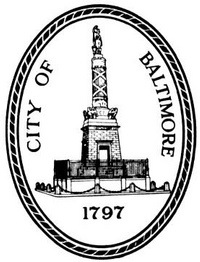 Bernard C. “Jack” YoungPresident,Baltimore City Council100 N. Holliday Street, Room 400  Baltimore, Maryland 21202410-396-4804  Fax: 410-539-0647P1BOARDS AND COMMISSIONS1. Prequalification of Contractors2. Prequalification of Architects and EngineersP2Department of Communication Services, Municipal Post Office - UMove License RenewalP3OPTIONS/CONDEMNATION/QUICK-TAKESP4Health Department – Second Revised Notice of AwardP5-6Health Department – Update to the FY19 Unified Funding DocumentP7-13Health Department – Advance of FundsP14-16Health Department – Ratifications of Agreements and AgreementsP17-18Department of Recreation and Parks – Memorandum of UnderstandingP19Department of Recreation and Parks – Grant AgreementP20-21Department of Recreation and Parks/ Capital Development and Planning - Task AssignmentP22-24Mayor’s Office of Human Services – Provider AgreementsP25Mayor’s Office of Human Services – Non-Retiree Contractual Employment AgreementP26Mayor’s Office of Human Services – Non-Retiree Contractual Employment AgreementP27Fire Department – FFY 17 Safer GrantP28Fire Department – FFY2017 Assistance to Firefighters GrantP29Circuit Court for Baltimore City – Grant AwardP30Office of the State’s Attorney for Baltimore City (SAO) – Grant AwardP31Office of the State’s Attorney for Baltimore City – Intergovernmental AgreementP32-33Baltimore Police Department – Grant Award Project AgreementsP34-41RECOMMENDATIONS FOR CONTRACT AWARDS/REJECTIONSP43Department of Law - Settlement Agreement and ReleaseP44-47EXTRA WORK ORDER AND TRANSFER OF FUNDSP48Department of Real Estate/Department of General Services – Lease AgreementP49Department of Real Estate/Department of General Services – Lease AgreementP50Department of Real Estate/Department of General Services – Lease AgreementP51Department of Real Estate/Department of General Services – Lease AgreementP52Space Utilization Committee - Lease AgreementP53-54Space Utilization Committee - Lease AgreementP55-56Space Utilization Committee - Lease AgreementP57-58Space Utilization Committee - Lease AgreementP59-60Department of Public Works/Office of Engineering and Construction – Task AssignmentP61-62Department of Public Works/Office of Engineering and Construction – Task AssignmentP63-64Department of Public Works/Office of Engineering and Construction – Task AssignmentP65Department of Public Works/Office of Engineering and Construction – Task AssignmentP66-67Department of Public Works/Office of Engineering and Construction – Task AssignmentP68-69Department of Public Works/Office of Engineering and Construction – AgreementP70Department of Public Works – Maryland Smart Energy Communities Grant AgreementP71Department of Public Works –AgreementP72Department of Public Works – Joint Funding AgreementP73-93INFORMAL AWARDS, RENEWALS, INCREASES TO CONTRACTS AND EXTENSIONSP94-95Mayor’s Office of Employment Development (MOED) - Ratification of First Amendment to Individual Training Account AgreementP96-97TRANSFERS OF FUNDSP98-99Department of Transportation – Capital Grant AgreementP100Department of Transportation - Developer’s Agreement No. 1564P101-102Bureau of the Budget and Management Research – Grant Award and AAO No. 20P103-109TRAVEL REQUESTSP110PROPOSALS AND SPECIFICATIONSP42Bureau of Procurement - Acceptance of Technical Proposal and Opening of Price Proposal